„Зелени коридори“ в периода от 01.10.2021г. до 31.10.2021г. в област Сливен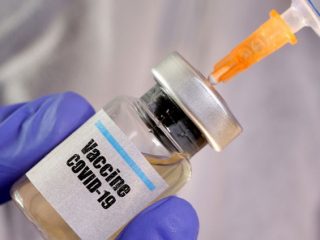 Към момента имунизацията срещу COVID-19 е единственото средство за овладяване на епидемичния процес. За изграждане на колективен имунитет, позволяващ овладяването на пандемията и в крайна сметка — ликвидиране на болестта, е необходимо да се постигне защита на най-малко 70 % от населението чрез ваксиниране. Това ще доведе до намаляване на високата смъртност и степен на хоспитализации. В зависимост от темповете на ваксиниране е възможно пандемията в Европа да бъде овладяна в края на 2021г.Всеки, който желае да се ваксинира срещу COVID-19, има възможност да попълни електронно своята заявка за ваксинация в онлайн базирана платформа, която е достъпна на следния линк: https://www.his.bg/ и https://www.his.bg/bg/reservationВ заявката е налице възможност за подаване на информация за предпочитания вид ваксина срещу COVID-19 и избор на ваксинационен център и час за поставяне на ваксината.В периода от 01.10.2021г. до 31.10.2021г. вкл. са организирани „зелени коридори“  за поставяне на ваксини – иРНК и векторни срещу COVID-19 в следните временни имунизационни пунктове и с работно време, както следва:Петък - 01 октомври 2021г.Събота - 02 октомври 2021г.Неделя  - 03 октомври 2021г.Понеделник- 04 октомври 2021г.Вторник  – 05 октомври 2021г.Сряда – 06 октомври 2021г.Четвъртък  - 07 октомври 2021г.Петък  - 08 октомври 2021г.Събота  - 09 октомври 2021г.Неделя - 10 октомври 2021г.Понеделник  - 11 октомври 2021г.Вторник  – 12 октомври 2021г.Сряда – 13 октомври 2021г.Четвъртък  - 14 октомври 2021г.Петък  - 15 октомври 2021г.Събота - 16 октомври 2021г.Неделя  - 17 октомври 2021г.Понеделник  - 18 октомври 2021г.Вторник  – 19 октомври 2021г.Сряда  – 20 октомври 2021г.Четвъртък  - 21 октомври 2021г.Петък  - 22 октомври 2021г.Събота  - 23 октомври 2021г.Неделя  - 24 октомври 2021г.Понеделник  - 25 октомври 2021г.Вторник  – 26 октомври 2021г.Сряда  – 27 октомври 2021г.Четвъртък  - 28 октомври 2021г.Петък - 29 октомври 2021г.Събота - 30 октомври 2021г.Неделя - 31 октомври 2021г.Възможности за съобщаване на нежелана реакция след ваксинация: - чрез ОПЛ/медицинско лице във временен имунизационен пункт, където е поставена ваксината; - на интернет страницата на Изпълнителна агенция по лекарствата: https://www.bda.bg/bgЛечебно заведение Населено мястоАдресРаботно времеМБАЛ „Д-р Иван Селимински – Сливен“ АДгр. Сливенул. „Христо Ботев“ №1от 17.00 до 19.00ч.МБАЛ „Хаджи Димитър“ ООДгр. Сливенул. „Димитър Пехливанов“ №5от 16.00 до 17.00ч.МБАЛ „Света Петка Българска“ ЕООДгр. Нова Загораул. „Петко Енев“ №1от 09.30 до 12.00ч.Лечебно заведение Населено мястоАдресРаботно времеМБАЛ „Д-р Иван Селимински – Сливен“ АДгр. Сливенул. „Христо Ботев“ №1от 09.00 до 12.00ч.МБАЛ „Хаджи Димитър“ ООДгр. Сливенул. „Димитър Пехливанов“ №5от 16.00 до 17.00ч.Лечебно заведение Населено мястоАдресРаботно времеМБАЛ „Д-р Иван Селимински – Сливен“ АДгр. Сливенул. „Христо Ботев“ №1от 09.00 до 12.00ч.Лечебно заведение Населено мястоАдресРаботно време„МБАЛ Д-р Иван Селимински – Сливен“ АДгр. Сливенул. „Христо Ботев“ №1от 17.00 до 19.00ч.МБАЛ „Света Петка Българска“ ЕООДгр. Нова Загораул. „Петко Енев“ №1от 09.30 до 12.00ч.Лечебно заведение Населено мястоАдресРаботно времеМБАЛ „Света Петка Българска“ ЕООДгр. Нова Загораул. „Петко Енев“ №1от 09.30 до 12.00ч.Лечебно заведение Населено мястоАдресРаботно времеМБАЛ „Д-р Иван Селимински – Сливен“ АДгр. Сливенул. „Христо Ботев“ №1от 17.00 до 19.00ч.МБАЛ „Света Петка Българска“ ЕООДгр. Нова Загораул. „Петко Енев“ №1от 09.30 до 12.00ч.Лечебно заведение Населено мястоАдресРаботно времеМБАЛ „Света Петка Българска“ ЕООДгр. Нова Загораул. „Петко Енев“ №1от 09.30 до 12.00ч.Лечебно заведение Населено мястоАдресРаботно времеМБАЛ „Д-р Иван Селимински – Сливен“ АДгр. Сливенул. „Христо Ботев“ №1от 17.00 до 19.00ч.МБАЛ „Хаджи Димитър“ ООДгр. Сливенул. „Димитър Пехливанов“ №5от 16.00 до 17.00ч.МБАЛ „Света Петка Българска“ ЕООДгр. Нова Загораул. „Петко Енев“ №1от 09.30 до 12.00ч.Лечебно заведение Населено мястоАдресРаботно времеМБАЛ „Д-р Иван Селимински – Сливен“ АДгр. Сливенул. „Христо Ботев“ №1от 09.00 до 12.00ч.МБАЛ „Хаджи Димитър“ ООДгр. Сливенул. „Димитър Пехливанов“ №5от 16.00 до 17.00ч.Лечебно заведение Населено мястоАдресРаботно времеМБАЛ „Д-р Иван Селимински – Сливен“ АДгр. Сливенул. „Христо Ботев“ №1от 09.00 до 12.00ч.Лечебно заведение Населено мястоАдресРаботно време„МБАЛ Д-р Иван Селимински – Сливен“ АДгр. Сливенул. „Христо Ботев“ №1от 17.00 до 19.00чМБАЛ „Света Петка Българска“ ЕООДгр. Нова Загораул. „Петко Енев“ №1от 09.30 до 12.00ч.Лечебно заведение Населено мястоАдресРаботно времеМБАЛ „Света Петка Българска“ ЕООДгр. Нова Загораул. „Петко Енев“ №1от 09.30 до 12.00ч.Лечебно заведение Населено мястоАдресРаботно времеМБАЛ „Д-р Иван Селимински – Сливен“ АДгр. Сливенул. „Христо Ботев“ №1от 17.00 до 19.00ч.МБАЛ „Света Петка Българска“ ЕООДгр. Нова Загораул. „Петко Енев“ №1от 09.30 до 12.00ч.Лечебно заведение Населено мястоАдресРаботно времеМБАЛ „Света Петка Българска“ ЕООДгр. Нова Загораул. „Петко Енев“ №1от 09.30 до 12.00ч.Лечебно заведение Населено мястоАдресРаботно времеМБАЛ „Д-р Иван Селимински – Сливен“ АДгр. Сливенул. „Христо Ботев“ №1от 17.00 до 19.00ч.МБАЛ „Хаджи Димитър“ ООДгр. Сливенул. „Димитър Пехливанов“ №5от 16.00 до 17.00ч.МБАЛ „Света Петка Българска“ ЕООДгр. Нова Загораул. „Петко Енев“ №1от 09.30 до 12.00ч.Лечебно заведение Населено мястоАдресРаботно времеМБАЛ „Д-р Иван Селимински – Сливен“ АДгр. Сливенул. „Христо Ботев“ №1от 09.00 до 12.00ч.МБАЛ „Хаджи Димитър“ ООДгр. Сливенул. „Димитър Пехливанов“ №5от 16.00 до 17.00ч.Лечебно заведение Населено мястоАдресРаботно времеМБАЛ „Д-р Иван Селимински – Сливен“ АДгр. Сливенул. „Христо Ботев“ №1от 09.00 до 12.00чЛечебно заведение Населено мястоАдресРаботно време„МБАЛ Д-р Иван Селимински – Сливен“ АДгр. Сливенул. „Христо Ботев“ №1от 17.00 до 19.00ч.МБАЛ „Света Петка Българска“ ЕООДгр. Нова Загораул. „Петко Енев“ №1от 09.30 до 12.00ч.Лечебно заведение Населено мястоАдресРаботно времеМБАЛ „Света Петка Българска“ ЕООДгр. Нова Загораул. „Петко Енев“ №1от 09.30 до 12.00ч.Лечебно заведение Населено мястоАдресРаботно времеМБАЛ „Д-р Иван Селимински – Сливен“ АДгр. Сливенул. „Христо Ботев“ №1от 17.00 до 19.00ч.МБАЛ „Света Петка Българска“ ЕООДгр. Нова Загораул. „Петко Енев“ №1от 09.30 до 12.00ч.Лечебно заведение Населено мястоАдресРаботно времеМБАЛ „Света Петка Българска“ ЕООДгр. Нова Загораул. „Петко Енев“ №1от 09.30 до 12.00ч.Лечебно заведение Населено мястоАдресРаботно времеМБАЛ „Д-р Иван Селимински – Сливен“ АДгр. Сливенул. „Христо Ботев“ №1от 17.00 до 19.00ч.МБАЛ „Хаджи Димитър“ ООДгр. Сливенул. „Димитър Пехливанов“ №5от 16.00 до 17.00ч.МБАЛ „Света Петка Българска“ ЕООДгр. Нова Загораул. „Петко Енев“ №1от 09.30 до 12.00ч.Лечебно заведение Населено мястоАдресРаботно времеМБАЛ „Д-р Иван Селимински – Сливен“ АДгр. Сливенул. „Христо Ботев“ №1от 09.00 до 12.00чМБАЛ „Хаджи Димитър“ ООДгр. Сливенул. „Димитър Пехливанов“ №5от 16.00 до 17.00ч.Лечебно заведение Населено мястоАдресРаботно времеМБАЛ „Д-р Иван Селимински – Сливен“ АДгр. Сливенул. „Христо Ботев“ №1от 09.00 до 12.00ч.Лечебно заведение Населено мястоАдресРаботно време„МБАЛ Д-р Иван Селимински – Сливен“ АДгр. Сливенул. „Христо Ботев“ №1от 17.00 до 19.00ч.МБАЛ „Света Петка Българска“ ЕООДгр. Нова Загораул. „Петко Енев“ №1от 09.30 до 12.00ч.Лечебно заведение Населено мястоАдресРаботно времеМБАЛ „Света Петка Българска“ ЕООДгр. Нова Загораул. „Петко Енев“ №1от 09.30 до 12.00ч.Лечебно заведение Населено мястоАдресРаботно времеМБАЛ „Д-р Иван Селимински – Сливен“ АДгр. Сливенул. „Христо Ботев“ №1от 17.00 до 19.00ч.МБАЛ „Света Петка Българска“ ЕООДгр. Нова Загораул. „Петко Енев“ №1от 09.30 до 12.00ч.Лечебно заведение Населено мястоАдресРаботно времеМБАЛ „Света Петка Българска“ ЕООДгр. Нова Загораул. „Петко Енев“ №1от 09.30 до 12.00ч.Лечебно заведение Населено мястоАдресРаботно времеМБАЛ „Д-р Иван Селимински – Сливен“ АДгр. Сливенул. „Христо Ботев“ №1от 17.00 до 19.00ч.МБАЛ „Хаджи Димитър“ ООДгр. Сливенул. „Димитър Пехливанов“ №5от 16.00 до 17.00ч.МБАЛ „Света Петка Българска“ ЕООДгр. Нова Загораул. „Петко Енев“ №1от 09.30 до 12.00ч.Лечебно заведение Населено мястоАдресРаботно времеМБАЛ „Д-р Иван Селимински – Сливен“ АДгр. Сливенул. „Христо Ботев“ №1от 09.00 до 12.00ч.МБАЛ „Хаджи Димитър“ ООДгр. Сливенул. „Димитър Пехливанов“ №5от 16.00 до 17.00ч.Лечебно заведение Населено мястоАдресРаботно времеМБАЛ „Д-р Иван Селимински – Сливен“ АДгр. Сливенул. „Христо Ботев“ №1от 09.00 до 12.00ч.